Mathematical Methods - Trigonometric Functions A bungee jump is organised from a platform above a lake.	The function is used to model the height of a person above the water surface t seconds after jumping from the platform.Determine the initial height above the water surface.	 =m	(1 mark)State the height of the person above the water surface as 	(1 mark)Sketch a graph of the function in the space below to show the height of a person above the water surface during the first 10 seconds after the jump.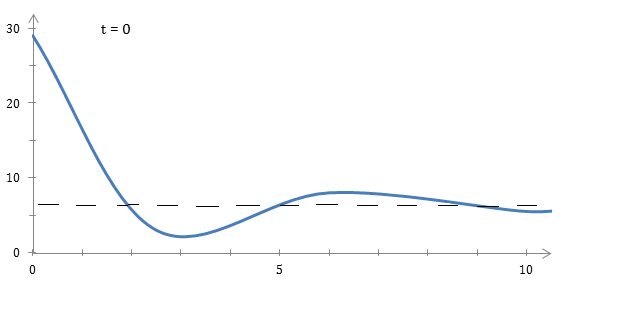 	(3 marks)Find the minimum distance between the person and the water surface during the jump, giving your answer to an accuracy of 3 significant figures.From the graph min H = 1.35m	(1 mark)Show that the velocity of the person during the bungee jump is given by                     )x	(3 marks)Calculate v(2) and v(5) and give an interpretation for these values.v(2) = -9.28person is falling at 9.28m/s	(2 marks)v(5) = 2.19 m/sperson is rising at 2.19 m/s	(2 marks)If  show that = - 9  5 = - 9 f 	(2 marks)Find the second derivative of the following functions and summarise your results in the table below	i)     =   	(1 mark)	ii)   =   	(1 mark)      c)The general form of the sine function is   where  are constants.	Make a conjecture which describes the relationship between the general form of the 	function   and the second derivative .    	(1 mark)Prove your conjecture	(3 marks) provenFind the minimum value of     giving a simplified answer in exact form.y =                                            0 ≤ x ≤ π  =    	(3 marks)=       =  0  if 	  				(2 marks)sign  0			(1 mark)  min value when  	 	(1 mark)  	(1 mark)Triangle AOB is drawn within a circle of radius 5 cm where O is the circle centre and AB is a chord of the circle.	Find the maximum possible area of the triangle.	Area	A =    x   x  sin 	O  	A = 12.5 sin 	(2 marks)  =  12.5  cos =  O     if   cos 0		  max area when  	 	(4 marks)(sin   = 1)The function  represents the predicted water depth in metres at the Adelaide Outer Harbour Tidal station on  Sunday 24 September 2017 where t is the time in hours.Find  and give an interpretation for this value in terms of the water depth.(Could be a calculator use question: Solutions here do not use the calculator)H(t) = 1.1 sin  (t – 3) + 1.3					0 ≤ t ≤ 24	-3 ≤  t – 3  ≤ 21Depth is decreasing at 0.499 m / hour at  8:00am	(3 marks)Find the maximum water depth on this day and the time(s) when that will occur.H (t) is max when sin  (t-3) = 1	When  t= 6,  18	 max depth is 2.4m at 6:00 and 18:00 hour				(3 marks)Determine the time period in the afternoon when the water depth will be increasing.Water depth is increasing when H’(t) > 0Or 0  <    (t-3)  < 		or		0  <  t - 3  <  3	9 < t – 3  < 153  <  t  <  6	or	12  <  t  <  18    (afternoon time)Water depth is increasing between 12:00 and 18:00 hours.	(2 marks)An environmental team wishes to inspect the marine growth on the wharf when the water depth is less than 0.5m, suggest a suitable time for this work.H (t)  <  0.5	10.56  <  t  <  13.46Between 10.56am and 1.46 pm	(2 marks)For the function   Find the zeros of the function	(2 marks)Show that  = 5  												(3 marks)	hence find:the position and nature of the stationary points   , sign  0		  =   1.61  =   -0.07the domain for which the function is decreasing.Function is decreasing if	 	(from the sign diagram)									(6 marks)Sketch a graph of the function showing the information found above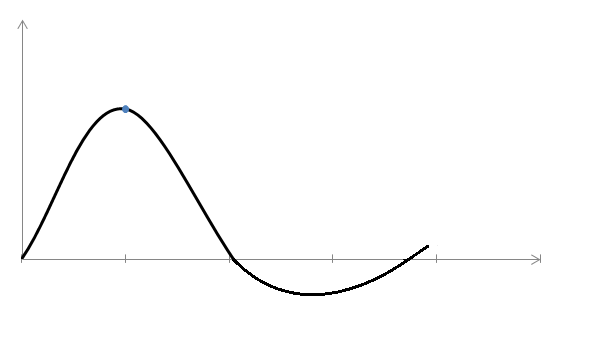 	(3 marks)   (5, -0.07)Show that the equation of the tangent to the function at  is given by                          When 	slope of tangentm = 5  m = y = -   = 0									(4 marks)